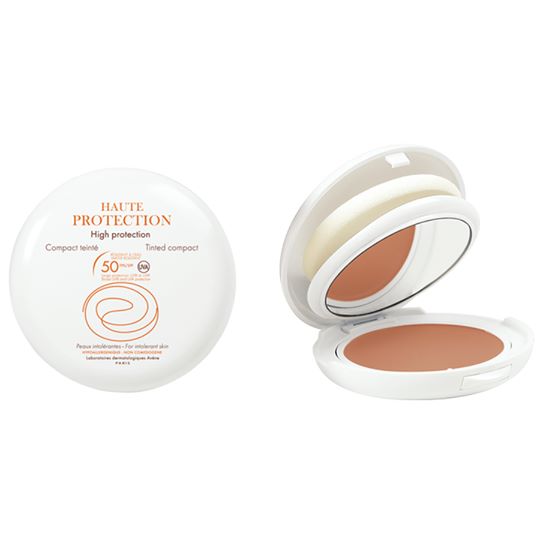 Avene High Protection Honey compact for intolerant skin SPF50 10gԱվեն մեղրագույն արեւապաշտպան դիմափոշի գերզգայուն մաշկի համար SPF50 10գր